关于开展2018年度广东省出口名牌企业认定工作的通知发布时间：2018-07-26 09:47:04 　来源：市商务局贸易促进科全市各有关企业：为贯彻落实我省打造贸易强省有关部署，推进出口名牌建设工作，努力提高出口产品质量和档次，提升广东企业的整体品质形象和竞争能力，促进外贸发展方式加快转变，在广东省商务厅指导下，由广东卓越质量品牌研究院组织开展广东省出口名牌企业认定工作。现将《关于开展2018年度广东省出口名牌企业认定工作的通知》转发给您们，请符合申报条件且有意愿申请的企业积极参加评审，并于8月15日前将申报材料纸质版（一式三份）及申请表电子版寄送至我局贸易促进科。如有疑问，请直接致电咨询广东省卓越品牌研究院（蔡冠斌、王璐玲 02038835581、15918724964、497485943@qq.com）或联系我局贸易促进科（刘敏永 07522233030、jmglk@126.com,地址：惠州市惠城区南门路45号惠州市商务局B栋501室）。附件：关于开展2018年广东省出口名牌企业认定工作的通知0723 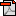            惠州市商务局           2018年7月25日